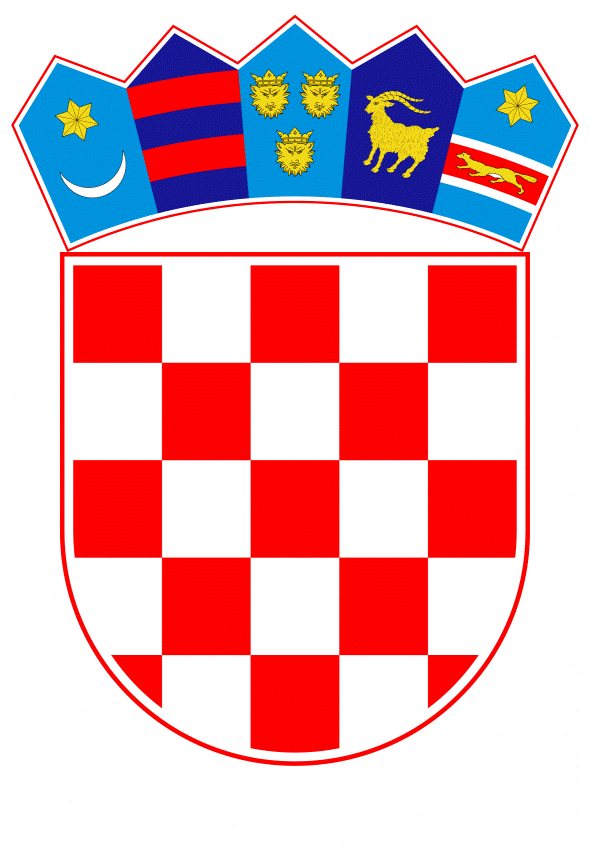 VLADA REPUBLIKE HRVATSKEZagreb,  30. prosinca 2021._____________________________________________________________________________________________________________________________________________________________________________________________________________________________________________PrijedlogNa temelju članka 31. stavka 2. Zakona o Vladi Republike Hrvatske (»Narodne novine«, br. 150/11, 119/14, 93/16 i 116/18) i članka 109., a u vezi sa člankom 172. Zakona o gospodarenju otpadom (»Narodne novine«, broj 84/21), Vlada Republike Hrvatske je na sjednici održanoj      2021. godine donijelaODLUKUo donošenju Izmjena Plana gospodarenja otpadom Republike Hrvatskeza razdoblje 2017.–2022. godineI.Donose se Izmjene Plana gospodarenja otpadom Republike Hrvatske za razdoblje 2017.–2022. godine (Narodne novine, broj 3/17)Izmjene Plana gospodarenja otpadom Republike Hrvatske za razdoblje 2017.–2022. godine nalaze se u privitku ove Odluke i njezin su sastavni dio.II.Zadužuje se Ministarstvo gospodarstva i održivog razvoja da o donošenju ove Odluke upozna sva relevantna tijela koja sudjeluju u provedbi Izmjena Plana iz točke I. ove Odluke.III.Ova Odluka stupa na snagu danom donošenja, a objavit će se u »Narodnim novinama«.Klasa: Urbroj: Zagreb, 		Predsjednik
		mr. sc. Andrej Plenković, v. rO B R A Z L O Ž E N J EPrijelaz na kružno gospodarstvo na europskoj razini je utemeljen na dva akcijska plana za kružno gospodarstvo, Europskom zelenom planu i Akcijskom planu za čistiju i konkurentniju Europu (2020.).Jedna od mjera uvedenih prvim Akcijskim planom za cirkularno gospodarstvo bila je revizija postojećeg zakonodavstva EU o otpadu s ciljem  jačanja sprječavanja nastanka otpada, posebice prevencije hrane i morskog otpada; jačanje proširene odgovornosti proizvođača; poticanje recikliranja i ponovne uporabe (osobito komunalnog i ambalažnog otpada); te postupno ukidanje odlaganja otpada. Revizija zakonodavstva o otpadu rezultirala je usvajanjem četiri nove Direktive o otpadu, poznate kao „paket otpada“. Ovim je direktivama izmijenjeno šest postojećih direktiva o otpadu, a kao dio Europske strategije za plastiku u kružnom gospodarstvu i donesena je Direktiva o smanjenju utjecaja određenih plastičnih proizvoda na okoliš. Nacionalno zakonodavstvo je usklađeno s navedenim direktivama kroz Zakon o gospodarenju otpadom („Narodne novine“, broj 84/2021).Radi usklađenja sa spomenutim zahtjevima EU-a u pogledu sadržaja i novih mjera zakonodavstva o otpadu, potrebno je izmijeniti Plan gospodarenja otpadom RH 2017.-2022. (dalje u tekstu PGO 2017-2022). Osim uključivanja načela kružnog gospodarstva u gospodarenje otpadom, izmjene PGO 2017-2022   su važne i u kontekstu programiranja i planiranja korištenja sredstava EU-a za sljedeće programsko razdoblje, 2021.-2027. jer su izmjene postojećeg PGO 2017-2022 uvjet za korištenje sredstava EU.Slijedom navedenoga, ove izmjene PGO-a 2017-2022 donose se samo za 2022. godinu kao zadnju godinu u ovom planskom razdoblju radi usklađenja s novim ciljevima i politikama u gospodarenju otpadom, dok će novi Plan gospodarenja otpadom Republike Hrvatske za sljedeće plansko razdoblje 2023.-2029. godine biti u potpunosti utemeljen na ciljevima do 2035. godine. U izmjenama PGO 2017-2022 je procijenjena učinkovitost ciljeva i njihovo usklađenje s EU ciljevima, napredak implementacije i usklađenost mjera i aktivnosti definiranih u PGO 2017-2022 sa zakonodavstvom EU o otpadu.Na temelju rezultata ocjene napretka provedbe i ocjene korisnosti i usklađenosti mjera/aktivnosti/projekata sa zahtjevima zakonodavstva EU -a, u izmjenama PGO 2017-2022  su dani prijedlozi za 2022. godinu, ali i naznake za mjere i aktivnosti koje se trebaju nastaviti u sljedećem planskom razdoblju. Slijedom navedenog, ovom Odlukom Vlada Republike Hrvatske donosi Izmjene Plana gospodarenja otpadom Republike Hrvatske za razdoblje 2017. – 2022. godine na prijedlog Ministarstva gospodarstva i održivog razvoja.Predlagatelj:Ministarstvo gospodarstva i održivog razvojaPredmet:Prijedlog odluke o donošenju Izmjena Plana gospodarenja otpadom Republike Hrvatske za razdoblje 2017. – 2022. godine